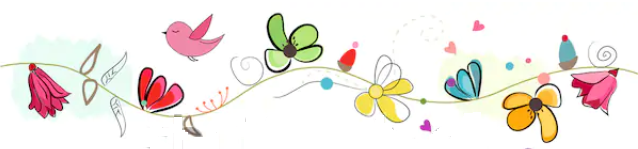 Coastal Georgia Comprehensive AcademyPBIS Team Meeting AgendaApril 28, 2022Welcome/Call to Order (Ms. Holmes)						Review of minutes from last meeting	(Ms. Boyles)		Director’s Report (Mr. Ackerman)	PBIS Coach’s Report (Ms. Campbell)Upcoming walkthrough with D. Roesal from GLRS, End of Year TFIPBIS Data Review (Mr. Barbaree)Division Reports Auxiliary Report (Mrs. Durdley)High School Report (Dr. Matthews) Middle Grades Report (Mr. Heyman) Elementary Report (Mrs. Porter) Parent Advocate Report (Ms. Capers)Next meeting date: __May 27_____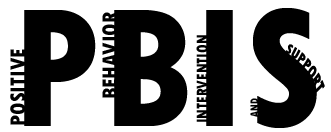 